We invite your wrestling team to come kick off the season at our folk style tournament onSaturday December 21, 2019*Track Wrestling with 2 sessions*Limit 350 wrestlers*$20 per wrestler1st Session—2009-2010/2011-2012/2013-2015Check in: 6:30-7:308:00am Wrestling Begins2nd Session—2005-2006/2007-2008Check in: 9:30-10:3011:30am Wrestling Begins   NO WALK INS & NO SPECTATOR FEERegister at Track Wrestling-http://www.trackwrestling.comRegistration end----- Dec 20th ending @2pmUSA Card required and will be available at the door for $40 (must have birth certificate to obtain)Medals and t-shirt for 1st place2nd-3rd-4th-5th place medalsTEAM TROPHY: 1ST THRU 2nd PLACE$10 Entry fee for team In consideration of acceptance of this entry: I, intending to be legally bound hereby waive and release Campbellsport  Youth Wrestling Club, Campbellsport  School District, their names and agents from any claims or rights to damages for injuries or losses suffered by me directly or indirectly while traveling to or from, competing in or attending this tournament, I also understand that I am responsible for my own insurance.++++++++++++++++++++++++++++++++++++++++++++++++++++++++++++++++++++++++++++++Campbellsport High School - 114 W Sheboygan St.  Campbellsport, WI  53010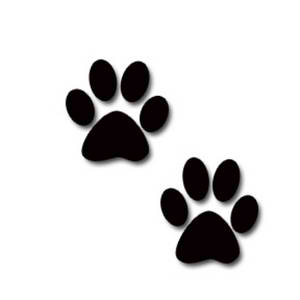 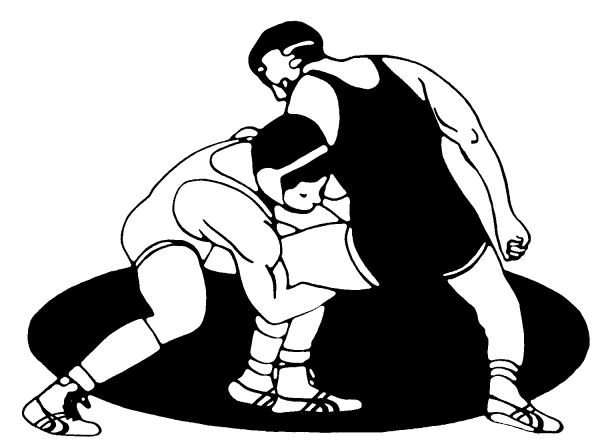                  campbellsportyouthwrestling@yahoo.comJodie Ksioszk-920-960-0095******** Sarah Bentz 920-889-2387